                                      REPUBLIKA E SHQIPERISE 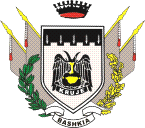                                             BASHKIA KRUJE 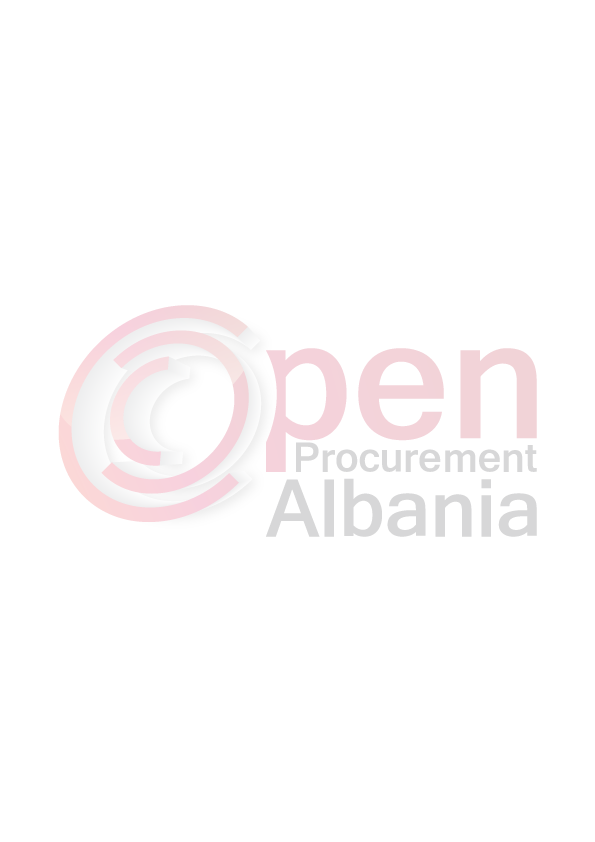 Nr____Prot                                                                    Kruje,me 10.03.2016FORMULARI I NJOFTIMIT TE KONTRATES(Kopje e permbledhur e cila do te publikohet ne buletin)Autoriteti Kontraktor:                  Bashkia Kruje                                                                          Adresa: Qender Kruje       Nr. Tel/Fax 051122170Lloji i Proçedures se Prokurimit:   “E Hapur ” (Prokurim elektronik)Objekti i prokurimit (nqs ka lote i ndare sipas loteve) : “Pastrim I qytetit  Fushe Kruje”Fondi limit:                                       14’166’511 leke   Pa TVSHBurimi i financimit:                              Buxheti I Bashkise KrujeAfati për kryerjen e sherbimit:           1vit nga data e lidhjes se kontrates.Data e zhvillimit te tenderit:            02.04.2016 , ora 10.00Prokurim elektronik ne websitin zyrtar te Agjencise se Prokurimit Publik:https://www.app.gov.alAfati i fundit për paraqitjen e dokumentave: 02.04.2016 , ora 10.00Prokurim elektronik ne websitin zyrtar te Agjencise se Prokurimit Publik:https://www.app.gov.alTITULLARI I AUTORITETIT KONTRAKTOR ARTUR BUSHI (emri, mbiemri, firma, vula)